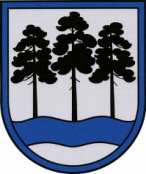 OGRES  NOVADA  PAŠVALDĪBAReģ.Nr.90000024455, Brīvības iela 33, Ogre, Ogres nov., LV-5001tālrunis 65071160, e-pasts: ogredome@ogresnovads.lv, www.ogresnovads.lv PAŠVALDĪBAS DOMES SĒDES PROTOKOLA IZRAKSTS21.Par Ogres novada pašvaldības Apbalvojumu un atbalsta svētkos piešķiršanas komisijas priekšsēdētāju un priekšsēdētāja vietniekuAr Ogres novada pašvaldības domes 25.04.2024. sēdes lēmuma (protokols Nr.6; 56.) grozījumuSaskaņā ar Ogres novada pašvaldības (turpmāk – Pašvaldība) domes 2022.gada 27.oktobra lēmumu “Par Ogres novada pašvaldības Apbalvojumu un atbalsta svētkos piešķiršanas komisijas nolikuma apstiprināšanu” apstiprināti Pašvaldības iekšējie noteikumi “Ogres novada pašvaldības Apbalvojumu un atbalsta svētkos piešķiršanas komisijas nolikums” (turpmāk – Komisijas nolikums).Komisijas nolikuma 5. punkts noteic, ka Pašvaldības dome ievēlē Pašvaldības Apbalvojumu un atbalsta svētkos piešķiršanas komisijas priekšsēdētāju un priekšsēdētāja vietnieku.Pašvaldībā saņemts Pašvaldības Centrālās administrācijas Komunikācijas nodaļas vadītāja pienākumu izpildītāja Nikolaja Sapožņikova 2022.gada 25.oktobra (reģistrēts Pašvaldībā 2022.gada 26.oktobrī ar reģistrācijas Nr.2-4.5/1222) iesniegums par piekrišanu veikt Pašvaldības Apbalvojumu un atbalsta svētkos piešķiršanas komisijas priekšsēdētāja pienākumus.Pašvaldībā saņemts Ogres novada pašvaldības izpilddirektora vietnieces Danas Bārbales 2022.gada 25.oktobra (reģistrēts Pašvaldībā 2022.gada 26.oktobrī ar reģistrācijas Nr.2-4.5/1224) iesniegums par piekrišanu veikt Pašvaldības Apbalvojumu un atbalsta svētkos piešķiršanas komisijas priekšsēdētāja vietnieces pienākumus.Pamatojoties uz likuma “Par pašvaldībām” 21. panta pirmās daļas 24. punktu,  Ogres novada pašvaldības 2022. gada 27.oktobra iekšējo noteikumu “Ogres novada pašvaldības Apbalvojumu un atbalsta svētkos piešķiršanas komisijas nolikums” 5. punktu,balsojot: ar 20 balsīm "Par" (Andris Krauja, Artūrs Mangulis, Atvars Lakstīgala, Dace Kļaviņa, Dace Māliņa, Dace Veiliņa, Dainis Širovs, Dzirkstīte Žindiga, Egils Helmanis, Ilmārs Zemnieks, Indulis Trapiņš, Jānis Iklāvs, Jānis Kaijaks, Jānis Lūsis, Jānis Siliņš, Pāvels Kotāns, Raivis Ūzuls, Rūdolfs Kudļa, Toms Āboltiņš, Valentīns Špēlis), "Pret" – nav, "Atturas" – nav, Ogres novada pašvaldības dome NOLEMJ:Izveidot Ogres novada pašvaldības Apbalvojumu un atbalsta svētkos piešķiršanas komisiju.Ievēlēt par Ogres novada pašvaldības Apbalvojumu un atbalsta svētkos piešķiršanas komisijas:priekšsēdētāju – Mariku Zeimuli, Ogres novada Kultūras un tūrisma pārvaldes vadītāju;(Ogres novada pašvaldības domes 25.04.2024. sēdes lēmuma (protokols Nr.6; 56.) redakcijā)priekšsēdētāja vietnieci – Danu Bārbali, Ogres novada pašvaldības izpilddirektora vietnieci.Uzdot Ogres novada pašvaldības izpilddirektoram Pēterim Špakovskim līdz 2022.gada 4.novembrim iecelt Apbalvojumu un atbalsta svētkos piešķiršanas komisijas sekretāru un komisijas locekļus, atbilstoši Pašvaldības iekšējo noteikumu “Ogres novada pašvaldības Apbalvojumu un atbalsta svētkos piešķiršanas komisijas nolikuma” 4. un 6. punktā noteiktajam.Noteikt, ka ar šā lēmuma spēkā stāšanos darbību izbeidz Ogres novada pašvaldības apbalvojumu konsultatīvā komisija, Lielvārdes novada pašvaldības apbalvojumu “GODA LIELVĀRDIETIS”, ATZINĪBA, “GADA NOVADNIEKS” konsultatīvā padome, Ikšķiles novada pašvaldības Apbalvojumu izvērtēšanas komisija. (Sēdes vadītāja, domes priekšsēdētāja E.Helmaņa paraksts)Ogrē, Brīvības ielā 33                     Nr.252022.gada  27.oktobrī